The History Colorado Center is located on Broadway between 12th and 13th Avenue. Our street address is 1200 Broadway, Denver, CO 80203. □ Weekday/Daytime & Evening Parking – Cultural Center GarageThe entrance to the garage is on 12th Street, next door to the Art Hotel. Pre-paid parking vouchers are available. Please contact Richard Durand at (303)607-9093 or email rdurand@spplus.com. You must purchase at least 20 tickets, with at least 72 hours notice.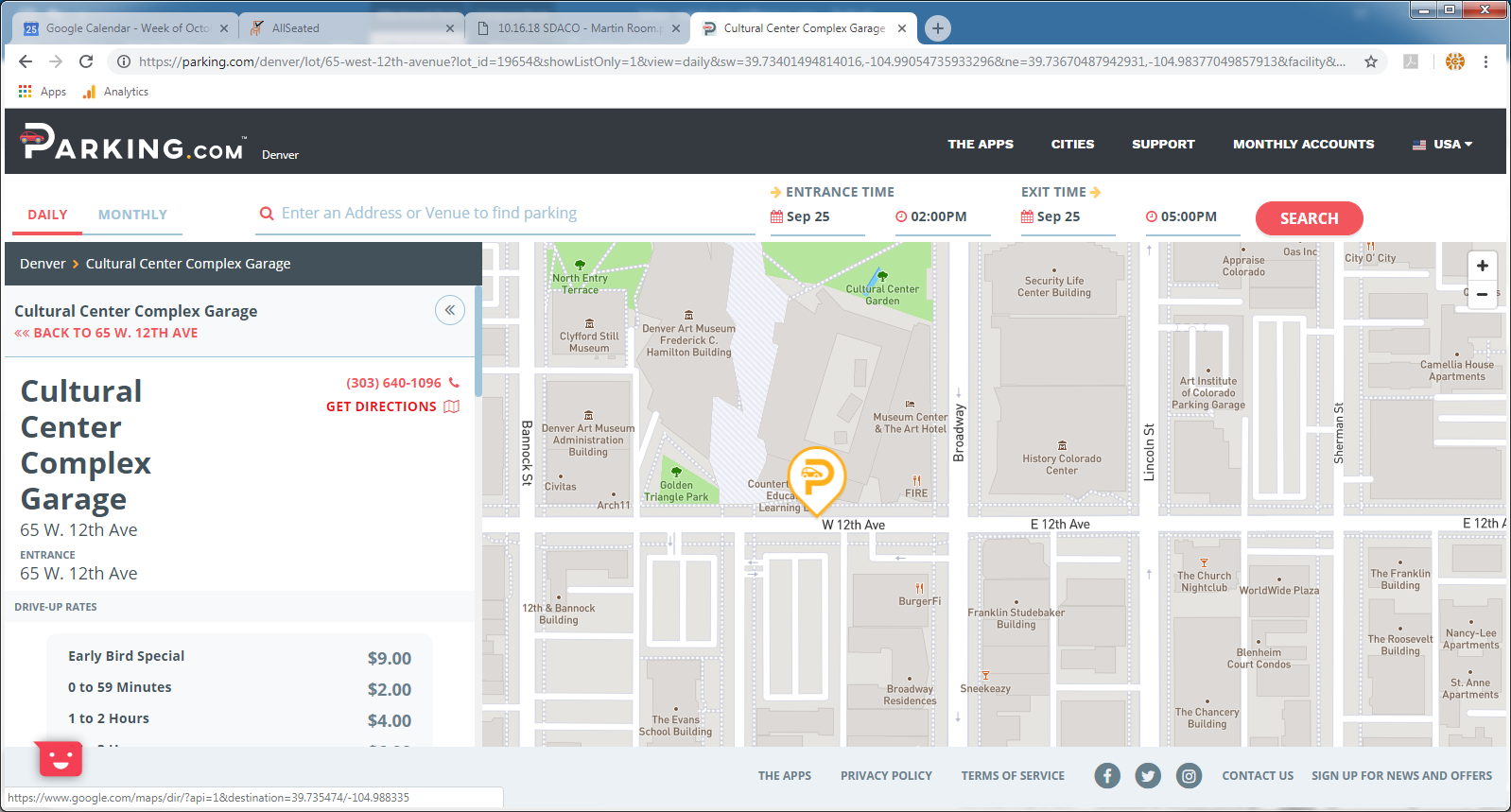 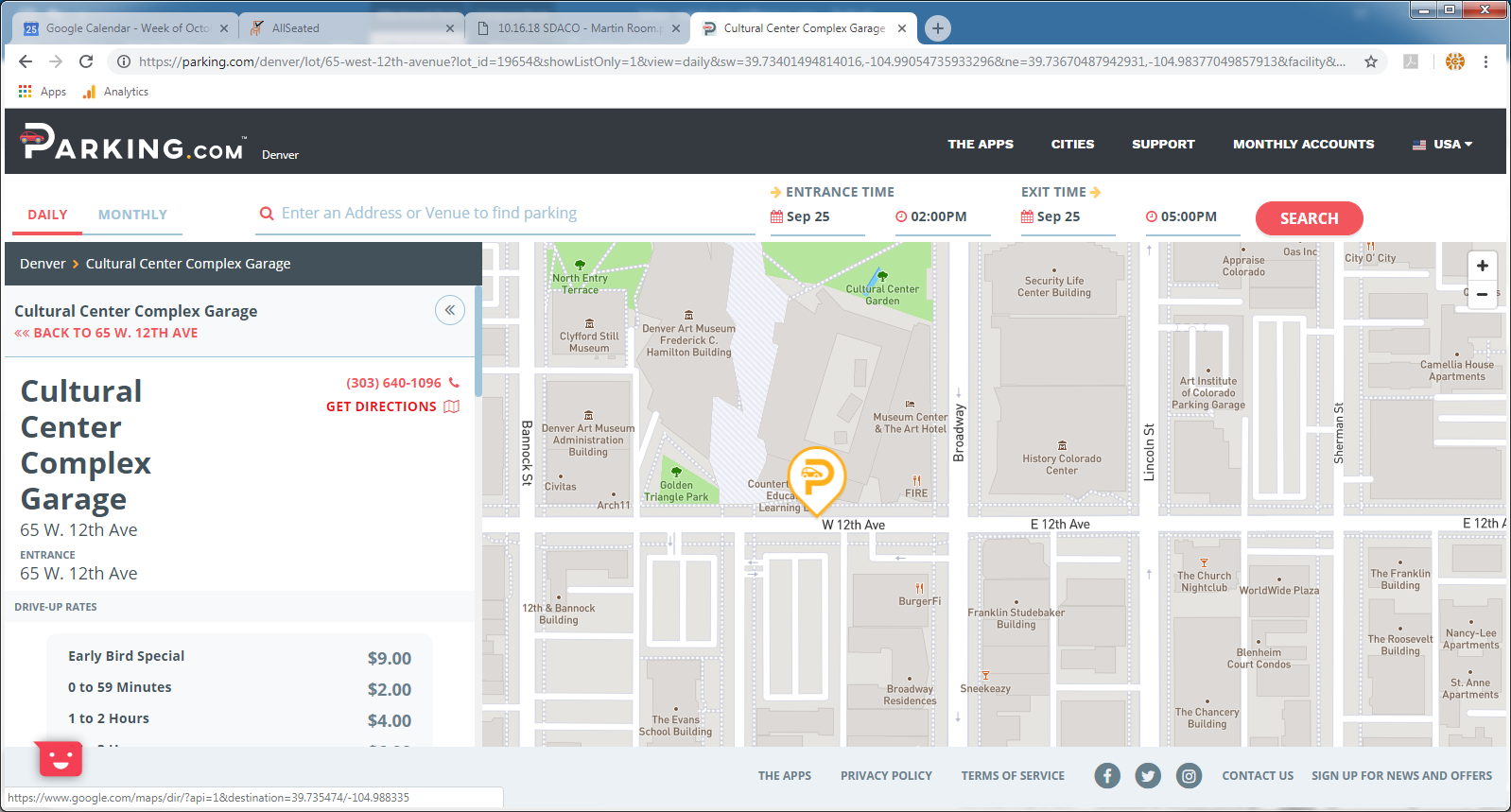 Daily Drive-Up Rates:0 to 59 Mins. is $21 to 2 Hrs.     is $42 to 3 Hrs.     is $63 to 5 Hrs.     is $85 to 7 Hrs.     is $127 to 12 Hrs.   is $22Overnight      is $30https://denverparking.spplus.com/65-west-12th-avenue.html□ Metered Street Parking Is usually readily available. All the meters take credit card, and most are 2-5 hours. □ Loading Dock InstructionsThe address is 1255 Lincoln St. (it is located on the left side of the street after 12th).Please let your event manager know that you’re planning on using the loading dock so that we can ensure that it is available. When you arrive, press the intercom on the outside entrance and tell security that you’re here to unload for an event. You will need to ring the same intercom when leaving the garage.